Department of Human Services and Counseling   TESOL Advanced Certificate          			 Code TES3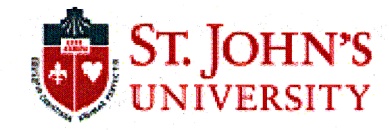     (Track 1)   Number of Credits in Program:  15Name: _______________________________________	Email:  ________________________________________	X Number: _____________________________________	Address: _______________________________________		Advisor:  _______________________________________ 		    _______________________________________	Date of Matriculation: ____________________________	Phone:  _________________________________________						Program Prerequisites: This program can only be taken by students with a Master’s Degree in education.	All TESOL students must have 12 credits of a language other than English (or the equivalent)  prior to seeking TESOL Certification endorsement. In addition, TESOL students must take the CST in TESOL for certification. Students should also indicate St. John’s University as a recipient of scores and submit a copy of their results to their advisor to be placed in their docket.	  Student’s Signature______________________________________Date________________________   Advisor’s Signature_____________________________________ Date________________________		Foundations (15 credits)Semester/SequenceDate Completed/Grade**EDU 9002:   Psychology and Sociology of Language and BilingualismEDU 9003:   Literacy Development for First and Second Language LearnersEDU 9004:   Content Area Instruction for Linguistically/Culturally Diverse LearnersEDU 9010:   Linguistics for Teachers of English Language (ELL) and Exceptional LearnersEDU 9014:   Practicum and Seminar in TESOL